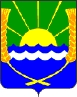 АДМИНИСТРАЦИЯ КРАСНОСАДОВСКОГО СЕЛЬСКОГО ПОСЕЛЕНИЯ	ПОСТАНОВЛЕНИЕ	от 07.11.2022 № 163п. Красный СадО внесении изменений в  постановление администрации Красносадовского сельского поселения от 25.12.2017 г. № 102 «О комиссии по противодействию коррупции в Красносадовском сельском поселении»В соответствии с Федеральным законом от 25 декабря 2008 года 
№ 273-ФЗ «О противодействии коррупции», ст. 6 Областного закона Ростовской области от 12.05.2009г. № 218-ЗС «О противодействии коррупции в Ростовской области», Федеральным законом от 02.03.2007 № 25-ФЗ 
«О муниципальной службе в Российской Федерации», Администрация Красносадовского сельского поселения постановляет:Приложение 1 к постановлению Администрации Красносадовского сельского поселения от 25.12.2017 г. № 102 «О комиссии по противодействию коррупции в Красносадовском сельском поселении» изложить в новой редакции, согласно приложению к настоящему постановлению.Признать утратившим силу действие постановления Администрации Красносадовского сельского поселения № 140 от 22.11.2021 г. «О внесении изменений в постановление администрации Красносадовского сельского поселения от 25.12.2017 г. № 102 «О комиссии по противодействию коррупции в Красносадовском сельском поселении».Опубликовать настоящее постановление на официальном сайте Администрации Красносадовского сельского поселения в сети «Интернет».Контроль за исполнением настоящего постановления возлагаю на себя.Приложение к постановлению администрацииКрасносадовского сельского поселения от   07.11.2022 г.  №  163 СОСТАВ комиссии по противодействию коррупции в 
Красносадовском сельском поселении                Глава Администрации 
 Красносадовского  сельского поселения				       Н.П.ПивненкоГлава Администрации   Красносадовского  сельского поселения Н.П.ПивненкоПредседатель комиссииИванова О.И., ведущий специалист администрации Красносадовского сельского поселенияЗаместитель председателя комиссииНовицкая Е.Б., заведующий сектором экономики и финансов администрации Красносадовского сельского поселенияСекретарь комиссии Сиротенко Е.П., главный специалист (главный бухгалтер) администрации Красносадовского сельского поселенияЧлены Комиссии:Песковатскова О.Н., специалист сектора экономики и финансов администрации Красносадовского сельского поселенияЧлены Комиссии:Слюсаренко О.В., врач-стоматолог Поликлиническое отделение  МБУЗ "Центральная районная больница" Азовского района Ростовской области Члены Комиссии:Мезинова Г.Е., директор МБОУ Красносадовская СОШ